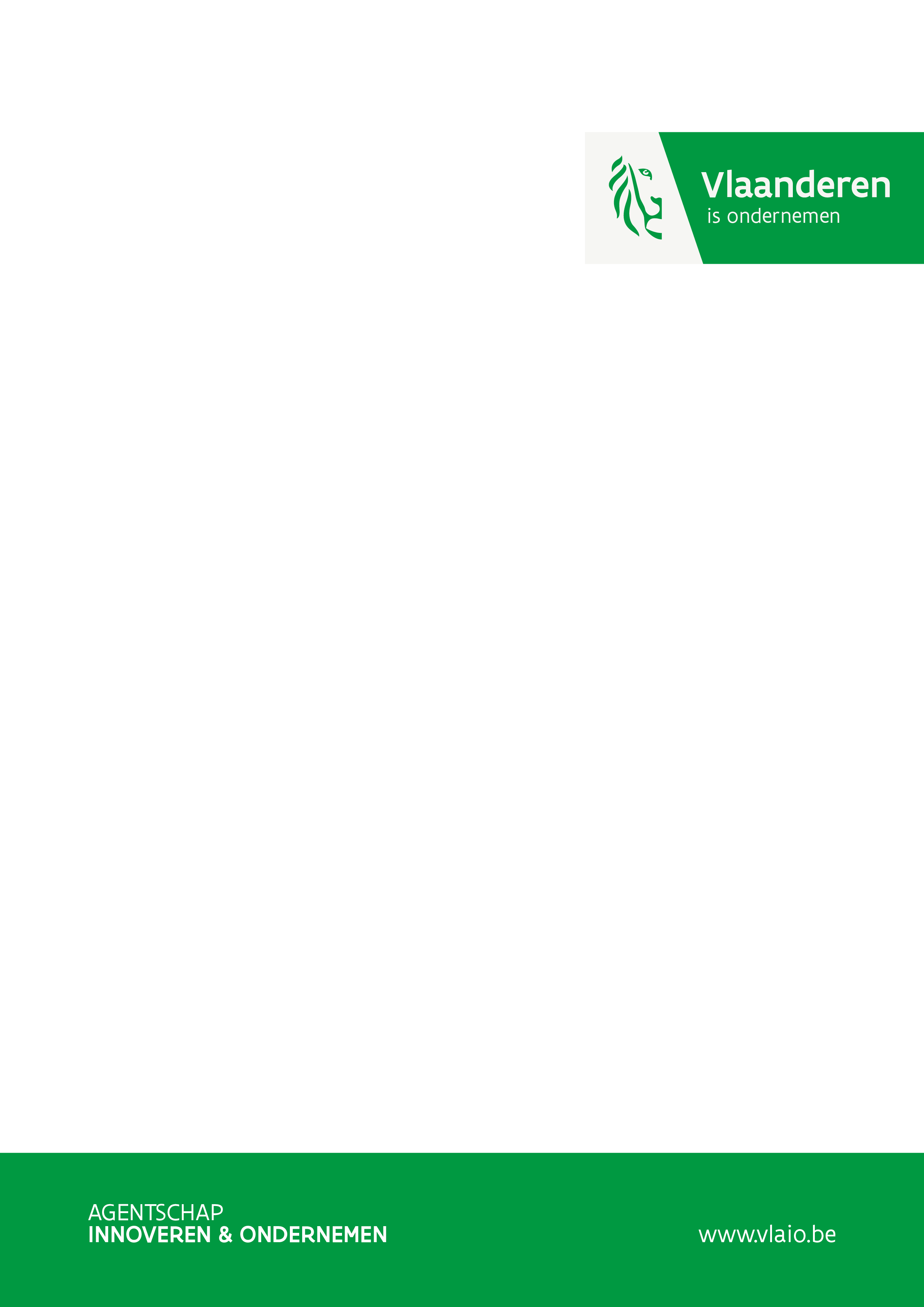 Opmaak van de projectaanvraagVoor de oproep voor Innovatieve Bedrijfsnetwerken (IBN) geldt dat enkel deze aanvragers die in fase 1 een ontvankelijke Expression of Interest indienden bij het Agentschap Innoveren & Ondernemen, een volledig aanvraagdossier in fase 2 kunnen indienen.De praktische indieningsmodaliteiten, de evaluatieprocedure en -criteria en de tijdslijn voor de oproep innovatieve bedrijfsnetwerken zijn beschreven in de handleiding. Alle voor deze oproep relevante documenten zijn terug te vinden op de website: aanvraagdocumenten oproep 2017Een aanvrager dient ook in fase 2 gemandateerd te zijn door minstens 10 Vlaamse ondernemingen. Deze mandatering gebeurt via de intentiebrieven door een representatieve groep van ondernemingen. Alle intentiebrieven worden ondertekend bij deze aanvraag toegevoegd. De ondertekening gebeurt door een persoon die gemachtigd is om voor de onderneming contractuele verbintenissen aan te gaan. Intentiebrieven uit fase 1 kunnen niet hergebruikt worden. De projectaanvragen worden uiterlijk op 21 maart 2018 om 12 uur verstuurd naar clusters@vlaio.be. Het is belangrijk voor de ontvankelijkheid van uw projectaanvraag dat de intentiebrieven minstens volgende elementen bevatten: Naam van de onderneming; Adres van de onderneming Ondernemingsnummer; Contactpersoon binnen de onderneming; Mandatering van de aanvrager; Kennisname van het projectvoorstel;Kennisname van cofinancieringsprincipes IBN ;Volgende elementen in de intentiebrieven versterken de mate van gedragenheid van het projectvoorstel:Toezegging van concreet financieel engagement;Persoonlijke motivering van deelname;Rol/taak van de onderneming bij de uitvoering van het project; Het Agentschap Innoveren & Ondernemen kan contact opnemen met de aanvrager tijdens de evaluatie van het project ter vervollediging van de aanvraag. Het gebruik van deze aanvraagtemplate is verplicht. De inhoudelijke toelichting van de projectaanvraag (deel II. Projectinformatie) omvat maximum 30 A4 pagina’s met lettertype Calibri en minimale lettergrootte 11 (of equivalent) en redelijke interlinie en marges. De projectbeschrijving wordt in het Nederlands opgesteld.Een projectaanvraag voor een Innovatief Bedrijfsnetwerk wordt elektronisch ingediend, inclusief verplichte intentiebrieven. De elektronische versie van de aanvraag wordt in pdf of als word document, via e-mail, verstuurd naar clusters@vlaio.be. De mailgrootte is beperkt tot 10 MB en het verzenden van de e-mail gebeurt volledig onder de verantwoordelijkheid van de aanvrager. De ondertekende intentieverklaringen dienen ingescand en als pdf bezorgd te worden.Checklist met de verschillende delen van de projectaanvraag:Deel 1: Projectidentificatie Algemene inlichtingen Projectsamenvatting Administratieve gegevens en intentieverklaring van de hoofdaanvragerDeel 2: Projectinformatie (max. 30 blz.) Scope en voortraject Relevantie en noodzaak tot samenwerking Competitiviteitsverhoging Complementariteit Gedragenheid  Representativiteit Cases (minimum 2) Kwaliteit van de aanpak Organisatie en werkingDeel 3: Projectbegroting (afzonderlijke Excel-template) Projectbegroting per partner Totale projectbegrotingDeel 4: Overzicht eerder ontvangen steun Overzicht eerder ontvangen steunDeel 5: Bijlagen Ondertekende intentiebrieven (die het cofinancieringsplan staven) Gedetailleerd overzicht van de up-front financiële engagementen van ondernemingen  Bij onderaannemingen vanaf 8.500 EUR: offertes (indien van toepassing) Verklaring(en) van organisaties/ondernemingen die personeel detacheren naar de clusterorganisatie (indien van toepassing)Deel 1: ProjectidentificatieAlgemene inlichtingen(*)dient overeen te komen met de ingevulde projectbegrotingProjectsamenvattingDeze projectsamenvatting geeft kernachtig de aanleiding, doelgroep, doelstellingen, beoogde activiteiten, verwachte resultaten bij de ondernemingen en de beoogde competitiviteitsverhoging van het innovatieve bedrijfsnetwerk weer. Het dient opgemaakt in het Nederlands en wordt beperkt tot maximum 1 pagina. Deze samenvatting wordt gebruikt als basis voor de opmaak van de subsidie-overeenkomst bij toekenning van de subsidie.Aanleiding en doelgroep De aanleiding van het initiatief, de doelgroepbedrijven en/of domein waarop het IBN zich richt en de gemeenschappelijke noden/opportuniteiten bij deze ondernemingen.Doelstellingen en activiteiten De doelstellingen van het IBN (met aandacht voor het uitbouwen van het ecosysteem en het tot stand brengen van samenwerkingsinitiatieven tussen de ondernemingen).De activiteiten die uitgevoerd zullen worden om de doelstellingen te bereiken. Verwachte resultaten en competitiviteitsverhogingDe concrete resultaten van de activiteiten bij de ondernemingen (in het bijzonder bij de ondernemingen op KT).Het tijdskader en de manier waarop de resultaten leiden tot de beoogde competitiviteitsverhoging en de verwachte economische meerwaarde.KPI’sBelangrijkste KPI’s om de resultaten van het innovatieve bedrijfsnetwerk op te volgen.Gegevens hoofdaanvragerDit deel wordt ingevuld door de hoofdaanvrager. De hoofdaanvrager stelt een contactpersoon aan die verantwoordelijk is voor het indienen van de aanvraag en zijn bijlagen. De contactpersoon kan al dan niet de toekomstige clustermanager zijn. De contactpersoon staat in voor de communicatie met het agentschap tijdens de fase van de evaluatie van het IBN. De intentieverklaring moet ondertekend worden door een persoon die gemachtigd is om contractuele verbintenissen af te sluiten in naam van de aanvragende organisatie.(*) Dient overeen te komen met de ingediende projectbegroting(**) Kost voor onderaanneming dient terug te vinden zijn in projectbegroting. Voor een onderaanneming van meer dan 8.500 EUR dient een offerte bijgevoegd te worden (bijlagen).Intentieverklaring hoofdaanvragerAls rechtsgeldig vertegenwoordiger <voornaam en naam> van <naam van aanvragende organisatie>, gemandateerd als aanvrager door <de naam van minstens 10 Vlaamse ondernemingen> geef ik het Agentschap Innoveren & Ondernemen de toestemming alle nodige acties te laten uitvoeren naar aanleiding van de aanvraag voor een IBN ingediend bij het Agentschap in het kader van de oproep Innovatieve bedrijfsnetwerken. Ik verklaar kennis te hebben genomen van de modaliteiten van de oproep ‘Innovatieve Bedrijfsnetwerken’ en verklaar dat ik de nodige middelen zal inzetten voor de uitvoering van het IBN. Tevens verklaar ik voor dit IBN nog geen subsidie te hebben ontvangen.Ik verklaar tevens dat bij uitbesteding van een opdracht aan een onderzoeksinstelling/organisatie dat de geleverde dienst vergoed wordt aan marktprijs, dat de gemaakte kosten redelijk blijven en dat de publiekrechtelijke verplichtingen nageleefd worden.Ik verklaar voor dit project geen andere overheidssteun te hebben ontvangen of aangevraagd.Ik verklaar dat op datum van indiening van deze aanvraag het bedrijf geen vervallen schulden heeft met betrekking tot belastingen en/of RSZ en in orde is met betrekking tot de nodige (milieu)vergunningen.Ik verklaar op het moment van projectindiening <wel/geen> (schrappen wat niet past) onderneming in moeilijkheden te zijn  .  Ik verklaar om het Agentschap Innoveren & Ondernemen onmiddellijk op de hoogte te brengen als ik na het moment van projectindiening alsnog gecatalogeerd wordt als onderneming in moeilijkheden.” [enkel van toepassing indien rechtspersoon van de aanvragende  organisatie is: naamloze vennootschap, commanditaire vennootschap op aandelen, besloten vennootschap met beperkte aansprakelijkheid, coöperatieve vennootschap met beperkte aansprakelijkheid, vennootschap onder firma, gewone commanditaire vennootschap, de coöperatieve vennootschap met onbeperkte aansprakelijkheid; in andere gevallen schrappen].Naam, functie										Datum(handtekening)	Deel 2: Beschrijving In dit deel (max 30 A4 pagina’s) wordt informatie gevraagd die gebruikt zal worden om het IBN-voorstel inhoudelijk te kunnen beoordelen. Zorg ervoor dat de informatie steeds zo concreet mogelijk is en dat de noden/opportuniteiten bij de doelgroepbedrijven, doelstellingen, activiteiten en beoogde resultaten logisch aan elkaar gelinkt zijn. De structuur van het aanvraagformulier volgt grotendeels de evaluatiecriteria die vermeld staan in de handleiding.In de handleiding is bij de verschillende hoofdstukken rond bv. programmadoelstellingen, (niet-)steunbare activiteiten, projectbegroting, cofinanciering en monitoring belangrijke achtergrondinformatie terug te vinden die u kan helpen bij het opmaken van de projectaanvraag.De projectbeschrijving wordt in het Nederlands opgesteld. Scope en voortrajectBeschrijf tot welke groep van ondernemingen en domein het innovatieve bedrijfsnetwerk zich richt en welke de gemeenschappelijke opportuniteiten of noden bij de ondernemingen zijn waarop men wil inspelen. Het is belangrijk dat de clusterwerking gericht is op die opportuniteiten en noden die via samenwerking dienen aangepakt te worden.Geef bij een nieuwe initiatief aan hoe het clusterinitiatief tot stand is gekomen.Indien het gaat om een bestaand initiatief, bespreek dan beknopt de belangrijkste verwezenlijkingen die tot nu bereikt werden (met bijzondere aandacht voor de resultaten bij de ondernemingen).Verduidelijk op welke manier en welke ondernemingen en eventueel andere actoren betrokken werden bij het tot stand komen van het actieplan in het projectvoorstel.Geef - indien deze aanvraag tot stand kwam door de integratie van projectvoorstellen die in de eerste fase als afzonderlijke Expression of Interest werden ingediend - aan over welke projectvoorstellen het gaat. Relevantie en noodzaak tot samenwerking Omschrijf vertrekkend vanuit de geïdentificeerde noden en opportuniteiten bij de ondernemingen de doelstellingen van het IBN. Hou hierbij rekening met de doelstellingen van het programma innovatieve bedrijfsnetwerken (cfr. figuur 1 in de handleiding).Onderbouw hoe het bevorderen van samenwerking via clusterwerking een duidelijke meerwaarde vormt voor het bereiken van de doelstellingen. Geef een aantal concrete voorbeelden van mogelijke samenwerkingen tussen ondernemingen onderling en eventueel ondernemingen met andere actoren (zie ook 2.7 cases). Omschrijf welke concrete resultaten kunnen verwacht worden bij de ondernemingen en hoe deze zich verhouden tot de projectduur (tijdens het project, 3 jaar (KT) en 5 jaar (MLT) na afloop van het project). Licht hierbij in het bijzonder toe welke resultaten bij de ondernemingen nagestreefd worden. Definieer, rekening houdend met de richtlijnen in 5.4.3 in de handleiding en in relatie tot de doelstellingen, een beperkt aantal resultaatsindicatoren (inclusief KPI’s) en streefcijfers die het succes/verloop van het project meten. Deze streefcijfers moeten realistisch zijn en getuigen van voldoende ambitieniveau. Indien van toepassing, geef tevens aan op welke manier het IBN project zal bijdragen tot een versterking van de internationalisering van de doelgroepbedrijven.  Omvang en potentieel van de competitiviteitsverhoging Geef aan op welke markt (groeimarkt, krimpende markt, nieuwe markt, …) het IBN-voorstel zich richt.Beschrijf de huidige concurrentiepositie van de ondernemingen in het ecosysteem.Verduidelijk  op welke manier, waar mogelijk kwantitatief, de werking van dit innovatief bedrijfsnetwerk kan bijdragen tot een collectieve versterking van de concurrentiepositie van de clusterleden (= competitiviteitsverhoging). Geef aan welke economische meerwaarde verwacht kan worden bij de ondernemingen in het ecosysteem (behoud of groei van bedrijfsactiviteiten, tewerkstelling of investeringen, verhoogde export, kostenreductie, toegevoegde waardecreatie, ...).Indien van toepassing, geef aan in welke mate de verwachte resultaten zullen bijdragen aan oplossingen voor maatschappelijke uitdagingen.Beschrijf in welke mate de clusterwerking zal leiden tot belangrijke spill-overs bij aanpalende doelgroepen of domeinen. ComplementariteitIndien het gaat om een bestaand clusterinitiatief beschrijf hoe het IBN-projectvoorstel zich differentieert ten opzichte van de eventueel reeds bestaande clusterwerking en onderbouw waarom er nood is aan overheidssteun.Indien het gaat om een nieuw clusterinitiatief beschrijf waarom er nood is aan een nieuw/afzonderlijk clusterinitiatief.Verduidelijk de complementariteit van het Innovatieve Bedrijfsnetwerk ten opzichte van andere clusterinitiatieven ( met bijzondere aandacht voor bestaande portfolio van IBN’s en SPC’s) en andere lopende of reeds afgelopen, al dan niet publiek gefinancierde initiatieven/projecten van derden.. Indien het gaat om een initiatief met een duidelijke link naar een domein waarin al een speerpuntcluster actief is toon dan aan dat wordt voldaan aan de voorwaarden zoals omschreven in 3.3.1 van de handleiding.Beschrijf indien van toepassing de complementariteit met de huidige activiteiten van de aanvragers/uitvoerders en toon aan dat er geen risico is op overlap tussen de activiteiten als clusterorganisatie voor het IBN en de reguliere activiteiten van de host-organisatie.Indien van toepassing, geef aan welke samenwerkingsafspraken gemaakt worden met andere (gelijkaardige/complementaire) initiatieven binnen of buiten Vlaanderen.  GedragenheidBeschrijf concreet de motivatie/belangen van de nu reeds deelnemende ondernemingen. Toon aan dat de ondernemingen bereid zijn om actief deel te nemen aan het ecosysteem en samen te werken met andere ondernemingen (zie ook VII. cases).Geef aan welke ondernemingen bereid zijn een actieve rol in het IBN op te nemen en welke die zal zijn.Vul in de onderstaande tabel in op welke wijze de cofinanciering voor de volledige projectduur ingevuld wordt. Maak hierbij een duidelijk onderscheid tussen de verschillende cofinancieringsbronnen en  het aandeel  van de cofinanciering al up-front verworven werd.  Het gedetailleerde overzicht van de up-front engagementen wordt toegevoegd als bijlage aan dit document. (*) Hier wordt het totaalbedrag opgenomen van de in de intentiebrieven al toegezegde up-front financiële engagementen van individuele ondernemingenIndien een deel van de cofinanciering ingevuld wordt door in kind bijdragen (onder de vorm van detachering), beschrijf dan de taakstelling en de meerwaarde van deze detachering. Vermeld hierbij ook wie die deze taak zal vervullen. Representativiteit Toon aan dat de bij aanvang deelnemende ondernemingen representatief zijn voor de beoogde clusterleden. Schets hierbij de deelname van ondernemingen uit de verschillende, voor het IBN noodzakelijke, onderdelen van de waardeketen en maak een onderscheid in het type ondernemingen (grote ondernemingen versus kmo’s, …). Geef een indicatie van het groeipotentieel van de cluster tijdens de projectduur van 3 jaar met bijzondere aandacht voor het aantal leden, type van ondernemingen (grote ondernemingen versus kmo’s, …) en de geografische spreiding van de clusterledenGeef aan welke andere relevante/noodzakelijke actoren (andere dan de deelnemende ondernemingen) voor het bereiken van de projectdoelstellingen betrokken worden bij het initiatief.  CasesConcretiseer de beoogde clusterwerking aan de hand van minimum 2 (potentiële) samenwerkingscases tussen ondernemingen in het ecosysteem (max. 1 A4 per case). Beschrijf in de mate van het mogelijke voor elk van de cases eveneens de te verwachte resultaten bij de ondernemingen op korte termijn en het te verwachten effect op de competitiviteit van de bedrijvendoelgroep. Onderbouw met deze cases ook de samenwerkingsnoodzaak als -bereidheid tussen de ondernemingen in het innovatief bedrijfsnetwerk.  AanpakBeschrijf de globale aanpak en de voorgestelde activiteiten om de doelstellingen en de vooropgestelde resultaten te bereiken, met bijzonder aandacht voor de aanpak voor de uitbouw van het ecosysteem en het tot stand brengen van samenwerkingen in het ecosysteem. Motiveer waarom u voor deze aanpak gekozen heeft.Schets de onderlinge samenhang tussen de verschillende activiteiten ( schematisch). Motiveer in welke mate de activiteiten bijdragen tot de realisatie van de doelstellingen binnen de vooropgestelde termijn.  Zorg er voor dat de activiteiten en vooropgestelde resultaten realistisch en in verhouding staan tot de gevraagde subsidie.Beschrijf de in het project uit te voeren activiteiten. Deel het project op in werkpakketten en beschrijf per werkpakket de aanpak, de taken, de personeels- en tijdsinzet, de betrokken partijen (zie onderstaande tabel) en de te verwachten resultaten.Geef de werkpakketten en te verwachte leverbaarheden/mijlpalen weer op een tijdslijn Geef aan welke aanpak gehanteerd wordt om de IBN met een eigen identiteit op de kaart te plaatsen binnen en buiten Vlaanderen.Geef aan of er al dan niet een mogelijk risico bestaat op marktverstoring met commerciële dienstverlening en hoe hiermee zal omgegaan worden. Organisatie en werkingBeschrijf de aansturing en het beslissingsproces van de cluster, ga in op de rol die hierin weggelegd is voor de leden-ondernemingen van de cluster Geef aan welke rol wordt opgenomen door de clusterorganisatie en welke rol is weggelegd voor de deelnemende ondernemingen. Beschrijf wat het lidmaatschap van de cluster inhoudt voor de ondernemingen en hoe het innovatieve bedrijfsnetwerk omgaat met nieuwe leden. Indien van toepassing toon aan dat er bij toetreding van nieuwe leden geen beperkingen opgelegd worden door de eventuele host-organisatie. Toon aan dat de clusterorganisatie en -manager beschikken over de juiste competenties, ervaring en omkadering, rekening houdend met de gekozen focus van het project.Indien een bestaande organisatie optreedt als host-organisatie : beschrijf op welke manier de onafhankelijkheid/neutraliteit tegenover de clusterleden en de financiële transparantie (scheiding van reguliere en IBN gerelateerde financiële stromen) gegarandeerd wordt. Deel 3: ProjectbegrotingDe projectbegroting wordt per projectjaar opgemaakt. Er is een Excel-template (en toelichtingsdocument) beschikbaar om de begroting op te maken. Het gebruik ervan is verplicht. Beide documenten zijn terug te vinden op aanvraagdocumenten oproep 2017.In de handleiding bij projectbegroting en in het toelichtingsdocument ‘clustersteun kostenmodel’ is belangrijke achtergrondinformatie terug te vinden die u kan helpen bij het opmaken van de projectaanvraag.De detailbegroting wordt in bijlage bij de aanvraag gevoegd, in Excel-formaat. Deel 4: Overzicht reeds ontvangen steunGeef in onderstaande tabel een overzicht van de reeds ontvangen steun voor activiteiten gerelateerd aan het thema van het IBN (over een periode van de afgelopen 5 jaar). Deel 5: Bijlagen Ondertekende intentiebrieven (die het cofinancieringsplan staven) Gedetailleerd overzicht (in tabelvorm) van de in de intentiebrieven opgenomen up-front financiële engagementen (naam van de onderneming, ondernemingsnummer, bedrag). Bij onderaannemingen vanaf 8.500 EUR: offertes (indien van toepassing) Verklaring(en) van organisaties/ondernemingen die personeel detacheren naar de clusterorganisatie (indien van toepassing) Aanvullende informatie kan, indien gewenst, opgenomen worden in bijlage bij het aanvraagdocument, maar zal niet meegestuurd worden naar de externe deskundigen.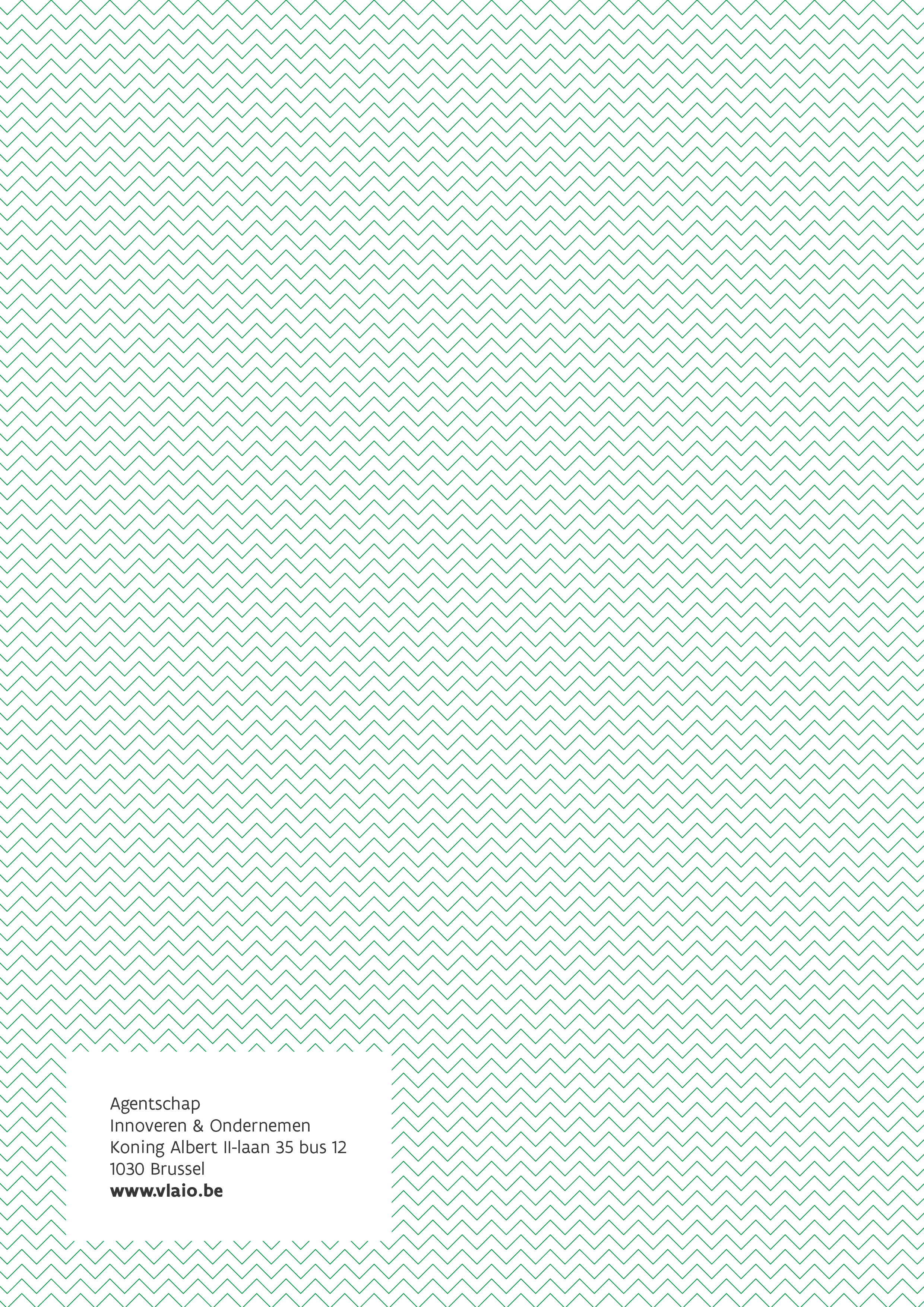 Naam innovatief bedrijfsnetwerk Startdatum van het IBN	Ten vroegste 1 juli 2018 en uiterlijk 1 januari 2019 Duur van het IBN(Max. 3 jaar) Kost per jaar en totaal voor het IBN*Jaar 1: (max. 300 dzEUR per jaar)Jaar 2: (max. 300 dzEUR per jaar)Jaar 3: (max. 300 dzEUR per jaar)Totaal: Gevraagd aantal MM per jaar en totaal(*)Jaar 1: (min. 6 MM per jaar)Jaar 2: (min 6 MM per jaar)Jaar 3: (min 6 MM per jaar)Totaal:Gevraagde subsidie Jaar 1: (max. 150 dzEUR per jaar)Jaar 2: (max. 150 dzEUR per jaar))Jaar 3: (max. 150 dzEUR per jaar)Totaal: Hoofdaanvrager Organisatie met rechtspersoon die gemandateerd wordt door minimum 10 ondernemingenNaam Innovatief BedrijfsnetwerkOrganisatie Ondernemingsnummer Treedt op als clusterorganisatie en begunstigde  Treedt op als clusterorganisatie en begunstigde  Treedt op als gemandateerde organisatie voor rechtspersoon in oprichting Treedt op als gemandateerde organisatie voor rechtspersoon in oprichtingNaam van de contactpersoon en functieDepartement/AfdelingAdresTel. en e-mailNaam rechtsgeldige vertegenwoordiger en functieTel. en e-mailRekeningnummer (IBAN en BIC)Projectkost hoofdaanvrager(*)Totaal aantal MM hoofdaanvrager(*)Indien beroep gedaan wordt op onderaannemer(s)(**): Indien beroep gedaan wordt op onderaannemer(s)(**): Indien beroep gedaan wordt op onderaannemer(s)(**): Naam Ondernemingsnummer Kost onderaannemerVereiste cofinancieringCashIn kindInkomstenUp-front verworven*Jaar 1 Jaar 1 Jaar 1 Jaar 1 Jaar 1 Jaar 1 dzEUR150 dzEUR120 dzEUR030 dzEUR120 dzEUR%100%80%0%20%80%Jaar 2 Jaar 2 Jaar 2 Jaar 2 Jaar 2 Jaar 2 dzEUR%100%Jaar 3 Jaar 3 Jaar 3 Jaar 3 Jaar 3 Jaar 3 dzEUR%100%WP nummer:WP nummer:beginmaand:duurtijd:(maand)duurtijd:(maand)totaal aantal mensmaanden:Titel:Titel:Mensmaanden:Mensmaanden:Onderaannemer(s):Onderaannemer(s):Onderaannemer(s):Onderaannemer(s):Onderaannemer(s):Onderaannemer(s):Onderaannemer(s):Onderaannemer(s):Onderaannemer(s):Onderaannemer(s):Doelstelling:Geef een korte omschrijving van de doelstelling van dit werkpakket Doelstelling:Geef een korte omschrijving van de doelstelling van dit werkpakket Doelstelling:Geef een korte omschrijving van de doelstelling van dit werkpakket Doelstelling:Geef een korte omschrijving van de doelstelling van dit werkpakket Doelstelling:Geef een korte omschrijving van de doelstelling van dit werkpakket Doelstelling:Geef een korte omschrijving van de doelstelling van dit werkpakket Doelstelling:Geef een korte omschrijving van de doelstelling van dit werkpakket Doelstelling:Geef een korte omschrijving van de doelstelling van dit werkpakket Doelstelling:Geef een korte omschrijving van de doelstelling van dit werkpakket Doelstelling:Geef een korte omschrijving van de doelstelling van dit werkpakket Taken: beschrijving van de activiteitenEen werkpakket kan in verschillende taken opgesplitst worden omwille van de verschillende inhoudelijke aspecten en/of omwille van de omvang van het werkpakketTaken: beschrijving van de activiteitenEen werkpakket kan in verschillende taken opgesplitst worden omwille van de verschillende inhoudelijke aspecten en/of omwille van de omvang van het werkpakketTaken: beschrijving van de activiteitenEen werkpakket kan in verschillende taken opgesplitst worden omwille van de verschillende inhoudelijke aspecten en/of omwille van de omvang van het werkpakketTaken: beschrijving van de activiteitenEen werkpakket kan in verschillende taken opgesplitst worden omwille van de verschillende inhoudelijke aspecten en/of omwille van de omvang van het werkpakketTaken: beschrijving van de activiteitenEen werkpakket kan in verschillende taken opgesplitst worden omwille van de verschillende inhoudelijke aspecten en/of omwille van de omvang van het werkpakketTaken: beschrijving van de activiteitenEen werkpakket kan in verschillende taken opgesplitst worden omwille van de verschillende inhoudelijke aspecten en/of omwille van de omvang van het werkpakketTaken: beschrijving van de activiteitenEen werkpakket kan in verschillende taken opgesplitst worden omwille van de verschillende inhoudelijke aspecten en/of omwille van de omvang van het werkpakketTaken: beschrijving van de activiteitenEen werkpakket kan in verschillende taken opgesplitst worden omwille van de verschillende inhoudelijke aspecten en/of omwille van de omvang van het werkpakketTaken: beschrijving van de activiteitenEen werkpakket kan in verschillende taken opgesplitst worden omwille van de verschillende inhoudelijke aspecten en/of omwille van de omvang van het werkpakketTaken: beschrijving van de activiteitenEen werkpakket kan in verschillende taken opgesplitst worden omwille van de verschillende inhoudelijke aspecten en/of omwille van de omvang van het werkpakketTaak 1:Taak 2:…Te verwachten resultaten:Geef een korte omschrijving van de te verwachte resultaten (bij de ondernemingen) van dit werkpakket en de bijdrage tot de KPI’s.Te verwachten resultaten:Geef een korte omschrijving van de te verwachte resultaten (bij de ondernemingen) van dit werkpakket en de bijdrage tot de KPI’s.Te verwachten resultaten:Geef een korte omschrijving van de te verwachte resultaten (bij de ondernemingen) van dit werkpakket en de bijdrage tot de KPI’s.Te verwachten resultaten:Geef een korte omschrijving van de te verwachte resultaten (bij de ondernemingen) van dit werkpakket en de bijdrage tot de KPI’s.Te verwachten resultaten:Geef een korte omschrijving van de te verwachte resultaten (bij de ondernemingen) van dit werkpakket en de bijdrage tot de KPI’s.Te verwachten resultaten:Geef een korte omschrijving van de te verwachte resultaten (bij de ondernemingen) van dit werkpakket en de bijdrage tot de KPI’s.Te verwachten resultaten:Geef een korte omschrijving van de te verwachte resultaten (bij de ondernemingen) van dit werkpakket en de bijdrage tot de KPI’s.Te verwachten resultaten:Geef een korte omschrijving van de te verwachte resultaten (bij de ondernemingen) van dit werkpakket en de bijdrage tot de KPI’s.Te verwachten resultaten:Geef een korte omschrijving van de te verwachte resultaten (bij de ondernemingen) van dit werkpakket en de bijdrage tot de KPI’s.Te verwachten resultaten:Geef een korte omschrijving van de te verwachte resultaten (bij de ondernemingen) van dit werkpakket en de bijdrage tot de KPI’s.TitelConsortium (aanvrager/begunstigde)Ontvangen steun (in dzEUR)Project- periodeSteunverlenende organisatie